CORSO DI STUDIO MAGISTRALE INTERATENEO INSCIENZE DELLA FORMAZIONE PRIMARIASede di (Padova o Verona)TESI DI LAUREA(TITOLO)(eventuale complemento del titolo)Relatore(nome e cognome)Laureando/a(nome e cognome)Matricola: ……..…………………….…Anno accademico: ……………..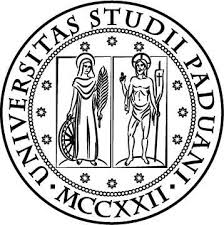 UNIVERSITA’ DEGLI STUDI DI PADOVADipartimento di Filosofia, Sociologia, Pedagogia e Psicologia applicataUNIVERSITA’ DEGLI STUDI DI VERONADipartimento di Scienze Umane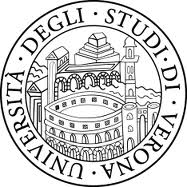 